Rosie’s House believes that a diverse staff is necessary to achieve the vision of our work. We encourage applications from candidates who can contribute to the diversity of our workforce across a range of dimensions. Individuals who identify as Black, Indigenous, Latino/a/x, Asian, Pacific Islander or other People of Color, people who are queer, trans, non-binary, people with disabilities, people who are immigrants, people from poor and working-class backgrounds, and people who are/have been system-impacted are strongly encouraged to apply. As an Equal Opportunity Employer, Rosie’s House will not discriminate against an employee or applicant on the basis of age, race, color, religion, national origin, physical or mental disability, sexual orientation, or marital status.Primary Functions and ResponsibilitiesTeaching ResponsibilitiesTeach group percussion class (up to 15 students per class) for students grades 5-12 Create lesson plans and supplement materials to meet students’ needsEvaluate and report on the progress of studentsCommunicate about the progress of students with students and their parentsPrepare students for recitals and organize recital programsAttend faculty meetings and special school eventsSkills, Traits, and QualificationsThorough knowledge of percussion performance and pedagogyExperience teaching and evaluating students' grades K-12 consistently over 2-4 years, with proven results in their learning and musical developmentAbility to identify and meet each student’s learning needsExperience integrating project-based learning and student leadership development in the group-class settingCommitment to respectful, compassionate, and proactive communication with students, families, colleagues, and staffPassion for transforming lives through high-quality music educationScheduleMondays 6:30pm-7:30pmStart date is August 20th See Program Calendar (next page)Additional hours might be required for training, special projects, and events Program Calendar (30 lesson weeks)
Fall Semester (2022), August 20th – December 10th Thanksgiving Break, November 21st – 26th Winter Break, December 13th – January 8th Spring Semester (2023), January 9th – May 13th Dr. Martin Luther King Jr. Holiday, January 17th Spring Break, March 6th – 11thExperience and EducationRequiredBachelor's degree in music3 years teaching experienceAt least 1 year experience in a community music school setting or equivalentAbility to receive/maintain a fingerprint clearance cardPreferredMaster’s degree or Doctoral degree in musicArizona Teaching CertificationBenefitsSick Time: Part-Time employees accrue sick time Retirement: Rosie’s House offers a 401k plan option.How to ApplyPlease submit your cover letter, resume, Employment Application and Safety Application to employment@rosieshouse.org using Percussion Instructor and your name in the subject. The Employment Application and the Safety Application can be found on the Rosie’s House website. Rosie’s House is committed to creating a safe environment free from abuse of any kind. Rosie’s House has policies that safeguard our students including Sexual Abuse Awareness Training, Screening Process and Criminal Background Check for all faculty and staff members before employment begins. Conditions: This position description does not promise or imply that the functions listed are the only duties to be performed or that the position may not change. Company reserves the right to revise the responsibilities or to require other or different tasks be performed at any time. More about UsAt Rosie’s House our work culture is supportive, collaborative, transparent and mission focused. Rosie’s House employs seven full-time staff, 23 part-time highly trained music educators, and has an annual operating budget of approximately $1,200,000 (contributed revenue model). Our team believes music education creates hope, fuels the imagination, sparks creativity, and is a powerful force for social justice and vitality in our community.Providing over 500 students, grades K-12, with lesson opportunities in piano, strings, winds, percussion, guitar, choir, digital music, and Mariachi, Rosie’s House is one of the largest 100% free music programs nationwide. For more information visit www.rosieshouse.org 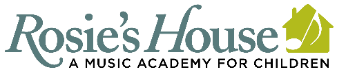 Position Title: Percussion InstructorOur mission is to eliminate barriers to high-quality music education. Through music, we support youth as they develop their full creative and personal potential. Department: Programs Supervises others: No Reports to: Program and Community   Engagement DirectorEmployment Status: Part-Time EmployeeFLSA Status: Non-Exempt Hourly Rate: $53/hourBenefits: Part-time benefits packageLocation: 919 E. Jefferson St., Phoenix, AZRemote Eligibility: NoTelework Eligibility: No